Начальник Управления                                                                               Л.В. ГуляеваПриложение к приказу начальникаУправления образованияот_13.05.2015_№ 231\01-08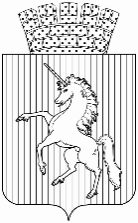 ПРИКАЗНАЧАЛЬНИКА УПРАВЛЕНИЯ ОБРАЗОВАНИЯАДМИНИСТРАЦИИ ГОРОДА ЛЫСЬВЫ13.05.2015 №231\01-08 Об установлении родительской платы за услуги по содержанию детей (присмотр и уход, осваивающих образовательные программы дошкольного образования в муниципальныхобразовательных организациях Лысьвенскогогородского округаВ соответствии с Федеральным законом от 29 декабря 2012 г. № 273-ФЗ «Об образовании в Российской Федерации», Уставом Лысьвенского городского округа, решением Думы Лысьвенского городского округа от 23 августа 2013 г. № 496 «Об утверждении Положения о порядке расчета и взимания родительской платы за услуги по содержанию детей (присмотр и уход), осваивающих образовательные программы дошкольного образования в муниципальных образовательных организациях Лысьвенского городского округа» и в связи с удорожанием стоимости питания детей в образовательных организациях, реализующих программы дошкольного образованияПРИКАЗЫВАЮ:1. Установить с 01мая 2015 года размер родительской платы в день за услуги по содержанию детей (присмотр и уход), осваивающих образовательные программы дошкольного образования в муниципальных образовательных организациях Лысьвенского городского округа, согласно приложению к настоящему Приказу.2. Производить расчет компенсационных выплат и льгот отдельным категориям граждан в соответствии с действующим законодательством.3. Признать утратившим юридическую силу следующие приказы начальника Управления образования:от 30 августа 2013 г. № 392\01-08 «Об установлении родительской платы за услуги по содержанию детей (присмотр и уход, осваивающих образовательныепрограммы дошкольного образования в муниципальных образовательных организациях Лысьвенского городского округа»;от 04 февраля 2014 г. № 53\01-08 « О внесении изменений в приложение к Приказу начальника Управления образования от 30 августа 2013г № 392\01-08 «Об установлении родительской платы за услуги по содержанию детей (присмотр и уход, осваивающих образовательныепрограммы дошкольного образования в муниципальных образовательных организациях Лысьвенского городского округа»4. Приказ вступает в силу со дня его подписания и распространяется на правоотношения, возникшие с 01 мая 2015 года.5. Контроль за исполнением приказа оставляю за собой.Об установлении родительской платы за услуги по содержанию детей (присмотр и уход, осваивающих образовательные программы дошкольного образования в муниципальныхобразовательных организациях Лысьвенскогогородского округаВ соответствии с Федеральным законом от 29 декабря 2012 г. № 273-ФЗ «Об образовании в Российской Федерации», Уставом Лысьвенского городского округа, решением Думы Лысьвенского городского округа от 23 августа 2013 г. № 496 «Об утверждении Положения о порядке расчета и взимания родительской платы за услуги по содержанию детей (присмотр и уход), осваивающих образовательные программы дошкольного образования в муниципальных образовательных организациях Лысьвенского городского округа» и в связи с удорожанием стоимости питания детей в образовательных организациях, реализующих программы дошкольного образованияПРИКАЗЫВАЮ:1. Установить с 01мая 2015 года размер родительской платы в день за услуги по содержанию детей (присмотр и уход), осваивающих образовательные программы дошкольного образования в муниципальных образовательных организациях Лысьвенского городского округа, согласно приложению к настоящему Приказу.2. Производить расчет компенсационных выплат и льгот отдельным категориям граждан в соответствии с действующим законодательством.3. Признать утратившим юридическую силу следующие приказы начальника Управления образования:от 30 августа 2013 г. № 392\01-08 «Об установлении родительской платы за услуги по содержанию детей (присмотр и уход, осваивающих образовательныепрограммы дошкольного образования в муниципальных образовательных организациях Лысьвенского городского округа»;от 04 февраля 2014 г. № 53\01-08 « О внесении изменений в приложение к Приказу начальника Управления образования от 30 августа 2013г № 392\01-08 «Об установлении родительской платы за услуги по содержанию детей (присмотр и уход, осваивающих образовательныепрограммы дошкольного образования в муниципальных образовательных организациях Лысьвенского городского округа»4. Приказ вступает в силу со дня его подписания и распространяется на правоотношения, возникшие с 01 мая 2015 года.5. Контроль за исполнением приказа оставляю за собой.Об установлении родительской платы за услуги по содержанию детей (присмотр и уход, осваивающих образовательные программы дошкольного образования в муниципальныхобразовательных организациях Лысьвенскогогородского округаВ соответствии с Федеральным законом от 29 декабря 2012 г. № 273-ФЗ «Об образовании в Российской Федерации», Уставом Лысьвенского городского округа, решением Думы Лысьвенского городского округа от 23 августа 2013 г. № 496 «Об утверждении Положения о порядке расчета и взимания родительской платы за услуги по содержанию детей (присмотр и уход), осваивающих образовательные программы дошкольного образования в муниципальных образовательных организациях Лысьвенского городского округа» и в связи с удорожанием стоимости питания детей в образовательных организациях, реализующих программы дошкольного образованияПРИКАЗЫВАЮ:1. Установить с 01мая 2015 года размер родительской платы в день за услуги по содержанию детей (присмотр и уход), осваивающих образовательные программы дошкольного образования в муниципальных образовательных организациях Лысьвенского городского округа, согласно приложению к настоящему Приказу.2. Производить расчет компенсационных выплат и льгот отдельным категориям граждан в соответствии с действующим законодательством.3. Признать утратившим юридическую силу следующие приказы начальника Управления образования:от 30 августа 2013 г. № 392\01-08 «Об установлении родительской платы за услуги по содержанию детей (присмотр и уход, осваивающих образовательныепрограммы дошкольного образования в муниципальных образовательных организациях Лысьвенского городского округа»;от 04 февраля 2014 г. № 53\01-08 « О внесении изменений в приложение к Приказу начальника Управления образования от 30 августа 2013г № 392\01-08 «Об установлении родительской платы за услуги по содержанию детей (присмотр и уход, осваивающих образовательныепрограммы дошкольного образования в муниципальных образовательных организациях Лысьвенского городского округа»4. Приказ вступает в силу со дня его подписания и распространяется на правоотношения, возникшие с 01 мая 2015 года.5. Контроль за исполнением приказа оставляю за собой.Об установлении родительской платы за услуги по содержанию детей (присмотр и уход, осваивающих образовательные программы дошкольного образования в муниципальныхобразовательных организациях Лысьвенскогогородского округаВ соответствии с Федеральным законом от 29 декабря 2012 г. № 273-ФЗ «Об образовании в Российской Федерации», Уставом Лысьвенского городского округа, решением Думы Лысьвенского городского округа от 23 августа 2013 г. № 496 «Об утверждении Положения о порядке расчета и взимания родительской платы за услуги по содержанию детей (присмотр и уход), осваивающих образовательные программы дошкольного образования в муниципальных образовательных организациях Лысьвенского городского округа» и в связи с удорожанием стоимости питания детей в образовательных организациях, реализующих программы дошкольного образованияПРИКАЗЫВАЮ:1. Установить с 01мая 2015 года размер родительской платы в день за услуги по содержанию детей (присмотр и уход), осваивающих образовательные программы дошкольного образования в муниципальных образовательных организациях Лысьвенского городского округа, согласно приложению к настоящему Приказу.2. Производить расчет компенсационных выплат и льгот отдельным категориям граждан в соответствии с действующим законодательством.3. Признать утратившим юридическую силу следующие приказы начальника Управления образования:от 30 августа 2013 г. № 392\01-08 «Об установлении родительской платы за услуги по содержанию детей (присмотр и уход, осваивающих образовательныепрограммы дошкольного образования в муниципальных образовательных организациях Лысьвенского городского округа»;от 04 февраля 2014 г. № 53\01-08 « О внесении изменений в приложение к Приказу начальника Управления образования от 30 августа 2013г № 392\01-08 «Об установлении родительской платы за услуги по содержанию детей (присмотр и уход, осваивающих образовательныепрограммы дошкольного образования в муниципальных образовательных организациях Лысьвенского городского округа»4. Приказ вступает в силу со дня его подписания и распространяется на правоотношения, возникшие с 01 мая 2015 года.5. Контроль за исполнением приказа оставляю за собой.Об установлении родительской платы за услуги по содержанию детей (присмотр и уход, осваивающих образовательные программы дошкольного образования в муниципальныхобразовательных организациях Лысьвенскогогородского округаВ соответствии с Федеральным законом от 29 декабря 2012 г. № 273-ФЗ «Об образовании в Российской Федерации», Уставом Лысьвенского городского округа, решением Думы Лысьвенского городского округа от 23 августа 2013 г. № 496 «Об утверждении Положения о порядке расчета и взимания родительской платы за услуги по содержанию детей (присмотр и уход), осваивающих образовательные программы дошкольного образования в муниципальных образовательных организациях Лысьвенского городского округа» и в связи с удорожанием стоимости питания детей в образовательных организациях, реализующих программы дошкольного образованияПРИКАЗЫВАЮ:1. Установить с 01мая 2015 года размер родительской платы в день за услуги по содержанию детей (присмотр и уход), осваивающих образовательные программы дошкольного образования в муниципальных образовательных организациях Лысьвенского городского округа, согласно приложению к настоящему Приказу.2. Производить расчет компенсационных выплат и льгот отдельным категориям граждан в соответствии с действующим законодательством.3. Признать утратившим юридическую силу следующие приказы начальника Управления образования:от 30 августа 2013 г. № 392\01-08 «Об установлении родительской платы за услуги по содержанию детей (присмотр и уход, осваивающих образовательныепрограммы дошкольного образования в муниципальных образовательных организациях Лысьвенского городского округа»;от 04 февраля 2014 г. № 53\01-08 « О внесении изменений в приложение к Приказу начальника Управления образования от 30 августа 2013г № 392\01-08 «Об установлении родительской платы за услуги по содержанию детей (присмотр и уход, осваивающих образовательныепрограммы дошкольного образования в муниципальных образовательных организациях Лысьвенского городского округа»4. Приказ вступает в силу со дня его подписания и распространяется на правоотношения, возникшие с 01 мая 2015 года.5. Контроль за исполнением приказа оставляю за собой.Об установлении родительской платы за услуги по содержанию детей (присмотр и уход, осваивающих образовательные программы дошкольного образования в муниципальныхобразовательных организациях Лысьвенскогогородского округаВ соответствии с Федеральным законом от 29 декабря 2012 г. № 273-ФЗ «Об образовании в Российской Федерации», Уставом Лысьвенского городского округа, решением Думы Лысьвенского городского округа от 23 августа 2013 г. № 496 «Об утверждении Положения о порядке расчета и взимания родительской платы за услуги по содержанию детей (присмотр и уход), осваивающих образовательные программы дошкольного образования в муниципальных образовательных организациях Лысьвенского городского округа» и в связи с удорожанием стоимости питания детей в образовательных организациях, реализующих программы дошкольного образованияПРИКАЗЫВАЮ:1. Установить с 01мая 2015 года размер родительской платы в день за услуги по содержанию детей (присмотр и уход), осваивающих образовательные программы дошкольного образования в муниципальных образовательных организациях Лысьвенского городского округа, согласно приложению к настоящему Приказу.2. Производить расчет компенсационных выплат и льгот отдельным категориям граждан в соответствии с действующим законодательством.3. Признать утратившим юридическую силу следующие приказы начальника Управления образования:от 30 августа 2013 г. № 392\01-08 «Об установлении родительской платы за услуги по содержанию детей (присмотр и уход, осваивающих образовательныепрограммы дошкольного образования в муниципальных образовательных организациях Лысьвенского городского округа»;от 04 февраля 2014 г. № 53\01-08 « О внесении изменений в приложение к Приказу начальника Управления образования от 30 августа 2013г № 392\01-08 «Об установлении родительской платы за услуги по содержанию детей (присмотр и уход, осваивающих образовательныепрограммы дошкольного образования в муниципальных образовательных организациях Лысьвенского городского округа»4. Приказ вступает в силу со дня его подписания и распространяется на правоотношения, возникшие с 01 мая 2015 года.5. Контроль за исполнением приказа оставляю за собой.Возрастные группыДлительность пребыванияСтоимость питанияПриобретение услугУвеличение стоимости  материальных запасовИтого стоимость в деньРанний возраст10,5 ч59,55 руб.2,36 руб.2,09 руб.64 руб.Дошкольный возраст10,5 ч70,55 руб.2,36 руб.2,09 руб.75 руб.Ранний возраст12 ч72,55 руб.2,36 руб.2,09 руб.77 руб.Дошкольный возраст12 ч.85,55 руб.2,36 руб.2,09 руб.90 руб.